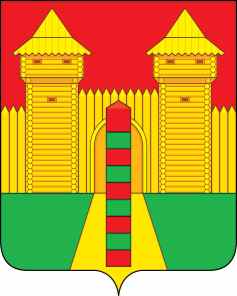 АДМИНИСТРАЦИЯ  МУНИЦИПАЛЬНОГО  ОБРАЗОВАНИЯ «ШУМЯЧСКИЙ   РАЙОН» СМОЛЕНСКОЙ  ОБЛАСТИПОСТАНОВЛЕНИЕот 03.06.2024г. № 276          п. ШумячиВ связи с письмом ФКУ УИИ УФСИН по Смоленской области от 24.05.2024 года №69/то/41-б/нАдминистрация муниципального образования «Шумячский район» Смоленской областиП О С Т А Н О В Л Я Е Т:1. Внести в постановление Администрации муниципального образования «Шумячский район» Смоленской области от 11.04.2024 г. № 190 «О создании Антинаркотической комиссии муниципального образования «Шумячский район» Смоленской области» (далее - Постановление), следующие изменения:1.1. Дополнить приложение № 1 к Постановлению позицией следующего содержания:2. Контроль за исполнением настоящего постановления оставляю за собой.Глава муниципального образования «Шумячский район» Смоленской области	                                     Д.А. КаменевО внесении изменений в постановление Администрации муниципального образования «Шумячский район» Смоленской области от 11.04.2024 г. № 190 «ЗакроевСергей Николаевич-Начальник филиала по Шумячскому району ФКУ УИИ УФСИН России по Смоленской области (по согласованию);».